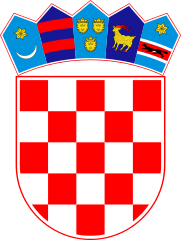 KLASA: 021-05/20-01/79URBROJ: 2178/02-03-20-1Bebrina, 10. prosinca 2020. godineNa temelju članka 31. stavka 3. Zakona o postupanju s nezakonito izgrađenim zgradama („Narodne novine“, broj 86/12, 143/13, 65/17 i 14/19), te članka 32. Statuta općine Bebrina („Službeni vjesnik Brodsko-posavske županije“ broj 2/2018, 18/2019 i 24/2019 i „Glasnik općine Bebrina“ broj 1/2019 i 02/2020), Općinsko vijeće općine Bebrina na 31. sjednici održanoj 10. prosinca 2020. godine, donosi PROGRAMutroška sredstava ostvarenih od naknade za zadržavanje nezakonito izgrađenih zgrada u prostoru u 2021. godini Članak 1.Sukladno članku 31. stavku 3. Zakona o postupanju s nezakonito izgrađenim zgradama („Narodne novine“, broj: 86/12, 143/13, 65/17 i 14/19) 30 % sredstva ostvarenih od naknade za zadržavanje nezakonito izgrađenih zgrada u prostoru pripada jedinici lokalne samouprave na čijem se području nalazi nezakonito izgrađena zgrada, a koristi se namjenski za izradu prostornih planova kojim se propisuju uvjeti i kriteriji za urbanu obnovu i sanaciju područja zahvaćenih nezakonitom gradnjom te za poboljšanje infrastrukturno nedovoljno opremljenih i/ili neopremljenih naselja prema programu koji donosi predstavničko tijelo jedinice lokalne samouprave.Ovim Programom utroška sredstava ostvarenih od naknade za zadržavanje nezakonito izgrađenih zgrada u prostoru u 2021. godini (u daljnjem tekstu: Program) utvrđuje se namjena korištenja naknade za zadržavanje nezakonito izgrađene zgrade u prostoru koja je prihod Općine Bebrina za 2021. godinu. Članak 2.Prihod od naknade za zadržavanje nezakonito izgrađenih zgrada u prostoru planira se u Proračunu općine Bebrina za 2021. godinu u iznosu od 10.000,00 kuna.Sredstva su planirana na rashodima na aktivnosti K100507- izgradnja dječjih igrališta, parkirališta, autobusnih ugibališta, pješačkih staza i ostalih javnih površina.Članak 3.Sredstva iz članka 2. ovog Programa utrošit će se namjenski za izgradnju dječjih igrališta, parkirališta, autobusnih ugibališta, pješačkih staza i ostalih javnih površina u naseljima Općine Bebrina.Članak 4.Ovaj Program stupa na snagu 1. sječnja 2021. godine, a objavit će se u „Glasniku Općine Bebrina“.OPĆINSKO VIJEĆE OPĆINE BEBRINA PREDSJEDNIK                                                                                    Mijo Belegić, ingDOSTAVITIGlasnik Općine BebrinaMinistarstvo prostornog uređenja, graditeljstva i državne imovineJedinstveni upravni odjelPismohrana.